March 2023Application to renew a mining leaseAccess the Titles Management System (TMS) Portal to lodge this application electronically. Any required fee payments and attachments can be submitted through the portal.When to use this formComplete this form if you are applying to renew a mining lease or a mining (mineral owner) lease under the Mining Act 1992 in New South Wales. This form is an approved form under s 382 of the Mining Act for the purposes of s 113 (Applications for Renewal) of the Mining Act and cl 28 (Renewal of mining leases) of the Mining Regulation 2016. Any reference to the ‘Department’ in this form, refers to the Department of Regional NSW. This form can be used by companies or individuals. Note that specific information may be required depending on the applicant type. How to lodge You can lodge your application (this form and any attachments) in the following ways:By email: titles@regional.nsw.gov.auBy mail: Mining, Exploration and Geoscience, Assessments and Systems, PO Box 344, Hunter Region Mail Centre NSW 2310In person: in person at the Department’s office, 516 High Street, Maitland, New South Wales business days, between the hours of 9.30am and 4.30pm. Facsimile: +61 2 4063 6973Lodgement of your application in any of the above ways is taken to be lodgement with the Secretary under the Mining Act.For help with lodging this application, or for more information about authorisations under the Mining Act in New South Wales contact:  Mining, Exploration and Geoscience - Assessments and SystemsPhone: +61 2 4063 6600 (8.30am – 4.30pm)Email: titles@regional.nsw.gov.au© State of New South Wales through Regional NSW 2022. The information contained in this publication is based on knowledge and understanding at the time of writing February 2023. However, because of advances in knowledge, users are reminded of the need to ensure that the information upon which they rely is up to date and to check the currency of the information with the appropriate officer of the Regional NSW or the user’s independent adviser.Privacy statement This information is collected by the Department for the purposes of assessing an application for an authorisation or an application associated with an authority as required by the Mining Act 1992 or Mining Regulation 2016. This information may also be used by the Department to comply with its public register and record-keeping requirements under the Mining Act 1992 and Mining Regulation 2016, to confirm applicant details in the event that subsequent applications are made and to establish and maintain databases to assist the Department with its work generally. Except for purposes required by law, your personal information will not be disclosed to third parties unless the disclosure is directly related to the purpose for which the information was collected, and the Department has no reason to believe you would object to the disclosure or you are reasonably likely to have been aware or have been made aware, that information of that kind is usually disclosed to that other person or body, or the Department believes on reasonable grounds that the disclosure is necessary to prevent or lessen a serious and imminent threat to the life or health of the individual concerned or another person.You may apply to the Department to access and correct any personal information the Department holds about you if that information is inaccurate, incomplete, not relevant or out of date. Important notesTiming for lodgementRenewal applications must be lodged: if you are seeking a renewal for one year or less than one year, within 3 months prior to the expiry date of the mining lease orif you are seeking a renewal for more than one year, not earlier than 5 years and not later than one year before the lease ceases to have effect.Accompanying documentationAll information specified in this form, and all required documents, things or information required to be lodged with your application, should be provided at lodgement.  A decision-maker may reject the application if the applicant does not supply the statement of corporate compliance, environmental performance history and financial capability required under cl 28(1)(c1) of the Regulation and in relation to partial renewals, the description of land and required by s 113(5) of the Mining Act and cl 35 of the Regulation within 10 business days of making the application. Until it is amended by proclamation, Sch 1B cl 6 also provides separate grounds for the decision-maker to refuse an application on the basis that the applicant has failed to lodge any information required to accompany the application  within 10 business days after the application is lodged .If there is insufficient room in any of the fields in this form, please provide the information as an attachment submitted with this form, marking clearly the field or other requirement to which the additional information relates.A decision-maker may require you to furnish further information in connection with your application and may refuse the application if you do not furnish that information within the specified period. If you are seeking to renew only part of the lease area, please contact the Department for information on how to prepare your revised plan for the proposed lease area.AgentsIf this application is lodged by an agent on behalf of the applicant/s, the agent will need to complete the declaration at the end of this form and supply evidence of their appointment, if not already supplied to the Department.Determination of your applicationOnce your complete application has been received, it will be determined by way of granting or refusing the renewal in accordance with the Mining Act and Regulation.  Mining lease detailsIs this a mining (mineral owner) lease?	No – go to Question 2	Yes – provide evidence that the minerals the subject of this application are owned by the holder/s such as copies of the land grants and searches indicating the minerals sought are privately owned by the holder. For the purposes of confirming a holder’s ownership of any mineral, the Secretary may require the holder to provide further information, which may include written advice from an Australian legal practitioner certifying that the relevant evidence establishes that the holder owns the mineral	Yes, I have attached evidence that the minerals are owned by the holder/sTerm for which renewal is soughtLease holder/s detailsProvide the full name of the authority holder/s and if applicable, the ACN or ARBN (for foreign companies).Additional lease holdersProvide the full name, phone number, email address, ACN or ARBN (for foreign companies), street address (individual) registered street address (company) and postal address details of additional lease holders.Lease holder/s seeking renewalRefer to s116 of the Mining Act .Where the mining lease is held by more than one holder, are all holders seeking renewal?	Yes	No – provide written confirmation from any holder who is not seeking renewal. Also, check the box below to indicate you have attached this confirmation to your application.	  I have attached confirmation from the party who is not seeking renewal that they do not wish the authority to be renewed in their nameContact for this application and serviceAny correspondence in relation to this application and any subsequent authority will be sent to this person, including documents that the Department is required to serve.Your preferred contact methodIf you would also like a copy of documents to be sent to you by mail to the postal address indicated above, please check the box below. 	I request that copies of documents and communications are also sent to me by mail. Area of lease sought to be renewedAre you applying to renew 100% of the lease area?	Yes – you do not need to describe the land or provide a survey plan. Go to Question 9	No – you must provide a description of the area that you are seeking to renew. Go to Question 7 for mining leases or Question 8 for mining (mineral owner) leasesDescription of land sought for part renewalComplete this question if you are applying to renew part of the lease area only. Provide a plan completed by a registered surveyor, drawn in accordance with the Surveying and Spatial Information Regulation 2017 and Department of Lands - Surveyor General Directions (Direction No 8 mining surveys). The plan should include details of the area being renewed, including: the total area being renewed in hectares, square metres or square kilometresany depth of surface exception (the surface and soil below the surface not applied for) and/orany depth restriction (the depth to which you require the lease to extend)strata sought (the soil below the surface between any two specified depths or a coal seam) the Map Grid of Australia (MGA) zone, showing boundary alignmentsMGA coordinates determined by reference to the Geocentric Datum of Australia of all points where there is a change in direction of the boundaries of the land must also be supplied in electronic format as a Microsoft Excel spreadsheetCheck the box below to indicate you have attached a plan overlay.	I have attached a plan overlay that meets the above requirementsNote: Under cl28(2)(a) of the Regulation, you need to provide a plan that meets statutory surveying requirements. If you consider these requirements to be unduly onerous you may request a variation or exemption from the requirements in accordance with cl34 of the Regulation. Any request must include justification for the request.Description of land sought for part renewal - mining (mineral owner) lease onlyComplete this question if you are applying for the renewal of part of the mining (mineral owner) lease area only Provide the lot and deposited plan numbers of the area sought for renewalOther landIf there is inadequate space above, provide the lot and deposited plan numbers of other land in the part of the mining (mineral owner) lease proposed to be renewed.Renewal justification statementApplications for renewal of mining leases must be accompanied by a ‘renewal justification statement’. The renewal justification statement must:be prepared using the form Renewal Justification Statement for Mining Leases in accordance with the Completing a renewal justification statement Guideline; and contain:information on the details of the operations carried out on land within the lease during the current term of the lease, including types of operations carried out and a map showing the location of operations carried out;a summary of the resources on the land comprised in the lease;a statement giving the reasons as to why the renewal is justified.Tick the relevant box below to indicate you have attached a renewal justification statement to this application. 	I have attached a renewal justification statement as set out above.Technical capabilityTechnical capabilityApplications for renewal of mining leases must demonstrate that the applicant has the technical capability to carry out the proposed work program. This form requires information about the technical manager appointed for the mine.Technical managerYou can attach required information about your technical manager by using the form Template for technical managers or enter the information below. Tick the relevant box below to indicate which option you have selected:         I have attached the form Template for technical managers OR	Information about the technical manager is provided below.Date:      Statements of corporate compliance, environmental performance history and financial capabilityApplications for renewal of mining leases must be accompanied by a statement of the corporate compliance, environmental performance history and financial capability of the applicant, made in the approved form. The approved form is the Statements of corporate compliance, environmental performance history and financial capability form (SOCH) available through the Resources Regulator portal on the Department’s website. 	I have submitted a new SOCH online the reference number is      Proposed work program or current development consentApplications for renewal of mining leases must be accompanied by a work program for the proposed term of renewal which complies with the content requirements for work programs set out in cl 35(1) of the Regulation, or a current development consent under the Environmental Planning and Assessment Act 1979 for the development.   Select from below as appropriate.  ORWhat security is currently held by the Department?Completion of rehabilitationHas any required rehabilitation been completed and/or deemed satisfactory?Rehabilitation of mining and prospecting operations is deemed ‘satisfactory’ when:a form ESF2 – Rehabilitation completion and/or Review of rehabilitation cost estimate is submitted to the Department by the authority holder, and the Department has formally notified the authority holder that the rehabilitation is satisfactory	Has rehabilitation (including any progressive/partial rehabilitation) already been complete and deemed satisfactory by the Department?	Has rehabilitation been completed, and you would like to seek formal confirmation from the Department that rehabilitation is satisfactory, without seeking a reduction in the security deposit?If yes, ensure you have completed and attached Form ESF2 – Rehabilitation completion and/or Review of rehabilitation cost estimate to this application.	Has rehabilitation been completed, and you would like to seek formal confirmation from the Department that rehabilitation is satisfactory, and you are seeking a reduction in the security deposit?If yes, ensure you have completed and Form ESF2 – Rehabilitation completion and/or Review of rehabilitation cost estimate to this application.	Rehabilitation has not been completed.Environmental Planning and Assessment ActProvide details of any changes to the development consent or planning approval under the Environmental Planning & Assessment Act 1979 that relate to the mining operations relevant to this application. 	There have been no modifications to the development consent or planning approval since grant or the last renewal	I have attached details of any modifications to the development consent or planning approval since grant or the last renewal	This application does not rely on development consent or planning approval, for the following reasons (list reasons below):Fee paymentPayment, proof of payment or details that allow the payment to be made must accompany this application form.Fees and calculationthe application fee amount is $3,000the area fee is $36 per hectareSelect your payment methodChecklist of items to be included in this applicationHave you lodged all the required information with this form?	Yes	No – I will provide outstanding information within 10 business days of lodging this application*Failure to supply the information within this timeframe may be considered as grounds for refusing the application under  cl94A(4) of the Regulation.DeclarationThis form must be signed by the applicant/s (in the case of a company a duly authorised officer) or an agent authorised to act on behalf of the applicant/s.Applicant/s (individual or company)For each applicant (signed below):I certify that the information provided is true and correct to the best of my knowledge and belief. I understand under the Crimes Act 1900 NSW Part 5A, that knowingly or recklessly giving false or misleading information is a serious offence, and under the Mining Act section 378C, any person who provides information that the person knows to be false or misleading is guilty of an offence, for which they may be subject to prosecution.(For companies only) In addition to the declaration above, by signing below, I also certify that I am authorised to complete and provide the information in this form on behalf of the company listed in section 3 of this form.Agent authorised to act for the applicantEvidence of appointment is required if this has not been previously supplied to the Department.Evidence of appointment:	  I have attached evidence of appointment to this application	  I have previously supplied evidence of appointment to the Department:Office/Administrative use onlyDocument controlApproved by: Executive Director, Assessments and Systems under delegation from the Minister administering the Mining Act.CM9 Reference: RDOC22/112653TypeNumberAct YearExpiry dateYears soughtNote the maximum term is 21 years (unless the Premier agrees to a longer term)1st Lease holder details1st Lease holder detailsNameContact phoneContact emailACN / ARBNStreet address (Registered street address for a company)Postal address  Same as abovePostal addressEnter here if different2nd Lease holder details2nd Lease holder detailsNameContact phoneContact emailACN / ARBNStreet address (Registered street address for a company)Postal address  Same as abovePostal addressEnter here if different3rd Lease holder details3rd Lease holder detailsNameContact phoneContact emailACN / ARBNStreet address (Registered street address for a company)Postal address  Same as abovePostal addressEnter here if differentAdditional detailsDetailsDetailsContact namePosition heldCompanyPostal addressPhone (incl area code)MobileEmail (required)Email for service of documents (required)Proposed lease area for part renewals This help text relates to Question 7 and 8. You will need to identify the land in the proposed renewal area in an approved manner. The approved manner is described below:For mining leases: provide a plan drawn in accordance with the statutory surveying requirements } Go to Question 7For mining (mineral owner) leases: provide the lot and deposited plan numbers of the land. } Go to Question 8Lot and deposited plan numbersLot and deposited plan numbersLot numberDeposited planLot numberDeposited planLot numberDeposited planTechnical manager contact detailsTechnical manager contact detailsNamePositionCompanyPhone (incl. area code)MobileEmailTechnical manager acceptanceSignature of the nominated technical manager In signing below, I hereby confirm my acceptance of the role.Technical manager acceptanceSignature of the nominated technical manager In signing below, I hereby confirm my acceptance of the role.Option AOption AI have attached a proposed work program that: indicates the nature and extent of operations to be carried out under the renewed authority conferred by the relevant authority, andsets out commitments relating to the conduct of those operations (such as the timing of the operations), andprovides for the carrying out of activities (such as community consultation and environmental management and rehabilitation) in connection with, or ancillary to, those operations, andcomplies with the regulationsOption BOption BI have attached a copy of the appropriate development consent that embraces the entire lease area I am renewing.Current security held by the Department$      Provide details of correspondence including Department references belowSelectPayment MethodDirect depositAccount name: 	Department of Regional NSW BSB: 	032 001Account number:	183837Reference:	REN [authority type and number] (eg REN ML1234)If you are paying by direct deposit, attach a copy of the receipt issued by your banking authority as evidence that you have paid.Credit card* To pay by credit card, please tick the credit card box and contact (02) 4063 6600 to speak to a customer service representative. To comply with PCI-DSS your Credit Card information is never stored on file.You may also submit the application on TMS.*Credit card merchant fees are applicable to all credit card payments and will be added to the payment amount at the following rates:	Visa & Mastercard: 0.4%	 Amex: 1.4%	 ItemReferenceEvidence of mineral ownership (if applicable)Question 1Written confirmation from lease holder not seeking renewal (if applicable)Question 4.1For part renewals only – a plan overlay that meets survey requirements 
(if applicable)Question 7Renewal justification statementQuestion 9Technical capability documentation (if applicable)Question 10Statements of corporate compliance, environmental performance history and financial capability (where not lodged online)Question 11Proposed work program or development consentQuestion 12Completion of Rehabilitation (Form ESF2)Question 13Modifications to the development consent or planning approvalQuestion 14For payments made by direct deposit – proof of paymentQuestion 15.2For agents only – evidence of appointment as agent, if this has not been previously supplied to the DepartmentQuestion 17.21st Applicant details1st Applicant detailsNamePosition/titleDateSignature2nd Applicant details2nd Applicant detailsNamePosition/titleDateSignature3rd Applicant details3rd Applicant detailsNamePosition/titleDateSignatureAgent detailsAgent detailsNamePosition/titleCompanyPostal addressPhone (incl area code)MobileEmailDateSignatureApplication received:Application received:Application received:Application received:Time:Date:Officer’s NameSignatureApplication fee amount: $3,000 (per authority)Application fee amount: $3,000 (per authority)Application fee amount: $3,000 (per authority)Application fee amount: $3,000 (per authority)Fee amount$      $      $      Area fee amount:  $36 per hectareArea fee amount:  $36 per hectareArea fee amount:  $36 per hectareArea fee amount:  $36 per hectareArea fee amount$      $      $      Total amount:$      $      $      Receipt numberAmendment scheduleAmendment scheduleAmendment scheduleDateVersion #AmendmentJuly 20201.0New format for Regional NSW. Form updated to reflect new Departmental name and branding, and updated linksAugust 20222.0Update credit card details, New format to reflect new template Regional NSW/MEGUpdate contact details to reflect @regional email addressUpdated footer; date and document numberReviewed links to legislationFebruary 20233.0 Form updated to reflect commencement of Mining Regulation 2016 on 1 March 2023.  Included information on protected reserves and incomplete applications. Administrative amendments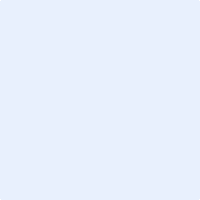 